Консультация для родителей  «6 советов взрослым, как не испортить детскую игру»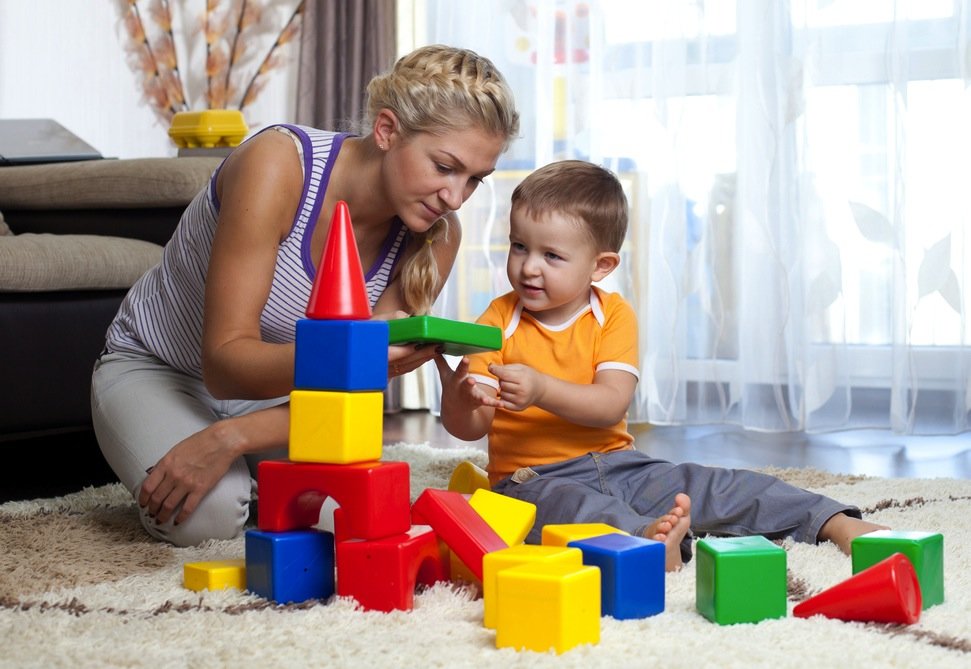 Совет №1.  Пусть лучше игрушек будет немного, но они будут тщательно подобраны.  Покупайте простые игрушки, которые дают возможность проявить фантазию и воображение.  Обычные машинки лучше тех, которые работают на батарейках.  А простая кукла лучше говорящей куклы. Чтобы ребенок не пересытился обилием игрушек, разделите их на три части.  Две из них уберите подальше от детских глаз.   Как только заметите, что какая-то игрушка ему надоела, он с ней больше не играет, замените ее подзабытой. Интересуйтесь  игрушками ребенка, они составляют основную часть его жизни и очень для него важны. Совет №2.  Предоставьте малышу максимум свободы для самостоятельных игр и исследований. Полезно запланировать время для совместных неспешных прогулок в парке, во время которых наблюдать за птицами, небом и др. Не пренебрегайте возможностью поболтать с ребенком перед сном, послушать придуманные им истории.Совет №3.  Контролируйте просмотр передач  по жанру и ограничивайте по времени. Помните, что у телевизора ребенок может проводить не более одного часа, если он старше 5 лет.Совет №4.  Предоставьте малышу безопасное пространство (двор, лес, парк, комнату), необходимые предметы, игры и игрушки, время для себя самого и свободу самовыражения.Совет №5.  Время от времени интересуйтесь, чем занят сейчас ваш малыш.  И по ходу дела непринужденно и ненавязчиво делитесь с ним возникшими у вас идеями.  Малыш творчески претворит вашу идею, повернув свою игру в новое русло.Совет №6.  Не любите играть – не играйте.  Просто будьте рядом.  Расположитесь  на полу в комнате ребенка, чтобы он в любой момент мог задать вам вопрос или похвастать результатом своей деятельности.Игра – ключ к умственному и физическому развитию малыша, она помогает ему всесторонне и гармонично развиваться.Консультацию подготовила воспитатель Мартьянова Е. Г. 